Título del trabajoPrimer(a) Autor(a) 1*, Segundo(a) Autor(a) 2†, Tercer(a) Autor(a) 1,2 1Afiliación A, Casilla XX, La Serena.                 2Afiliación B, Calle YY, Santiago.                                               *primer(a)autor(a)@uls.cl, †segundo(a)autor(a)@unab.clIntroducciónEn esta sección, obligatoria, escriba un resumen e introducción del trabajo que presenta al Simposio.El texto de la contribución puede estar en español o en inglés. No se extienda más allá de una página y no mdifique este formato. Subraye el nombre del autor que presenta el trabajo (sea oral o poster), tal como se indica más arriba, e incluya su correo electrónico después de las afiliaciones. Si incluye más correos, no exceda el número de tres. Use como índices los símbolos ∗, †, ‡, o ∗∗. Puede dividir o no el texto en secciones, aparte de esta primera sección que es obligatoria. Introduzca las referencias manualmente y use números entre corchetes [1]. Dos referencias juntas escríbalas [1,2]. Agregue la lista de referencias al final, usando el mismo formato de las secciones. Envíe su contribución a sochifi2020@gmail.com, incluyendo en el asunto del mensaje la palabra Contribución. Para consultas escriba al Comité Organizador, a sochifi2020@gmail.com, o bien, a presidentesochifi@gmail.comDesarrolloIncluya fórmulas, tablas y figuras si es necesario.Las tablas pueden construirse en el archivo directamente o insertarse como cuadro de texto o imagen. Las figuras, por su parte, deben insertarse como imagen.Tabla I. Ejemplo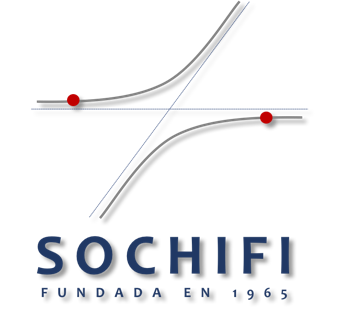 Figura 1: EjemploAgradecimientos: Incluya los agradecimientos antes de las referencias.Referencias[1] O. Smith, S. Autor y S. Klein, Phys. Rev. H 60, 028793 (2009) [2] P. Autor y T. Autor, Phyz. Rev. Lett. 118, 190603 (2017)NombreApellidoNotaDiegoKosta6.0AntonioGrassman5.5